心理测试通知单及操作步骤为了学校能够更全面地了解考生，我院要求所有拟录取学生（含推免生）于5月1日00：00前完成。每个人对问卷中的题目会有不同看法，无所谓对错，请每位考生预留40分钟时间作答，且根据您的实际情况如实回答，测评结果不影响录取，只需要大家如实完成，避免随意作答。心理测评可以通过电脑或手机完成：心理测评操作步骤（电脑平台） 1.打开IE（Internet Explorer），输入网址：  http://school.dofo.cn  [ 回 车 ]2.弹出主界面后，在“请您选择学校”栏目中选择你的学校名称，然后点击“进入测试”3.信息录入：“学号”栏填写准考证号码，“密码”栏填写身份证号码，然后点击“学生信息查询”，确认显示您的个人身份后，填入相关内容（联系电话等）。4.测试过程完成之后，数据保存完毕，“确定”即可。5.弹出测试完毕页面后，微信扫描“二维码”可以查询个人心理测量报告。心理测评操作步骤（手机平台）打开微信，搜索“道福心理测评中心”公众号，或者扫描二维码，关注并进入公众号。进入公众号后，点击左下角“高校普测”—>“2023高校心理普测”。弹出主界面后，在“请您选择所在学校”栏目中选择你的学校名称，然后点击“进入测试”。信息录入：“学号”栏填写准考证号码，“密码”栏填写身份证号码，然后点击“学生信息查询”，确认显示您的个人身份后，填入相关内容（联系电话等）。测试过程完成之后，数据保存完毕，“确定”即可。弹出测试完毕页面后，点击“学生普测报告查询”可以查询个人心理测量报告。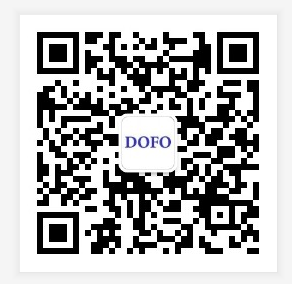 